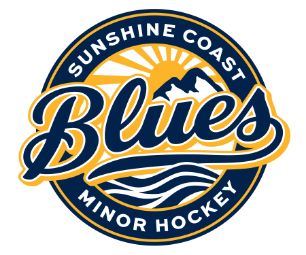 Attendance:  Kate Turner, Kori Hudrick, Melissa Tripp, Poppy HallamJenise Powers (zoom) Christine Hardt (zoom) Regrets: Karen Graves, Adam Gibson, Melissa Kelly and Kendra BellCall to order:  7:10 pmApproval of agenda: DoneAddition to agenda:Complaint process for conduct – Christine HardtMotion to Approve previous minutes:  Melissa Tripp.  Seconded Kori  Hudrick.Business arising from previous minutes/action items: Reports sent in ahead of time so that board members can review and then have questions ready to help speed up the meetings.All tasks from previous meeting were discussed and all completed. President’s Report: Kate turner reading out report for Adam GibsonLions Gate Meeting Nov 27thU18 Jim Fryer 8th Annual Scholarship Tournament Jan 27, 2024		Still waiting to see if Rona will commit to sponsoring full cost of jerseys. If Rona agrees, the below won’t apply.		Jersey cost came through at $5028			Cost divided by 7 teams and then split again over 2 years			$5028/7 teams=$744 divided over 2 years = $372 PCAHA U18A Scholarship Tournament (47th annual). Feb 5-10, 2024. Exact date to be confirmed.Within our association: 	Thanks to Mark Rademaker with Spordle for updating our logo on the PCAHA schedule.(In Camera 7:22pm)7:35 out of camera)Vice President’s report:  Firstly, tackling the overhaul of our policies and procedures was not underestimated.  It became imperative as some content referenced positions that no longer exist, along with bylaws that were modified during our last society act update in 2018. This has made the P&P manual outdated and largely unreflective of our current operations. I am going through the manual item by item, revising and updating content while ensuring a consistent language and approach throughout. This intense effort is underway, and my intention is to have a draft ready for review at our next board meeting.Furthermore, I have made updates intended to improve the accessibility and usability of our website. More specifically, those pertaining to grants and the Hockey Access Fund. These improvements include a separate page, situated under the Registration drop-down menu on the website, for more straightforward navigation. You can find links to updated SCMHA Logo use policy here and Hockey Access Fund info page here.Looking ahead, we aim to introduce constructive approaches to deal with suspensions. This initiative necessitates studying other associations’ suspension handling procedures and considering things such as mandatory volunteer service or community service for players breaching penalty minute thresholds. Your ideas and opinions will be much appreciated in helping us sculpt this initiative.The final draft of the Coach expense policy will also be presented for your approval at the next board meeting. This comes after an engaging session with Adam and Brad Wingfield, our Director of Hockey Operations. We deliberated on his role and decided on a date to host a Coach development session on November 22nd at GACC.  The session will emphasize "Systems and Tactics," specifically focusing on understanding and implementing the four standard breakouts. These strategies are essential for fostering swift movement, quick thinking, and a robust defense among our players. The breakouts are:Quick Up - A swift forward pass from the defense to take advantage of opposition teams Wheel Breakout - A speedy and evasive strategy to escape pressure behind our own net Reverse - An effective pass-off strategy to manage intense pressure D to D - A smart positioning technique aimed at creating space for smoother movementThese updates, and commitments underline our dedication to continually enrich our system and build a solid foundation for all stakeholders. Nov 25 special motion by Kate TurnerMotion: I motion for the Sunshine Coast minor hockey association to purchase a bronze sponsorship for the Sunshine Coast junior hockey association Canucks alumni game, in the amount of $750.00. Justification: This sponsorship serves as a valuable opportunity for relationship building and support within our local hockey community. Furthermore, it is important to recognize the financial benefits that this sponsorship will bring to our association. Last year, the Canucks alumni game provided us with approximately $3000, and therefore, allocating $750 towards this sponsorship represents a balanced monetary exchange. Additionally, this sponsorship demonstrates our commitment to supporting and fostering a strong relationship with the Sunshine Coast junior hockey association. By participating in this sponsorship, we will have the opportunity to work closely with the junior hockey association, enabling us to build a mutually beneficial partnership and facilitate future collaborations and initiatives. While I understand the concerns raised about supporting other sports teams with comparable financial investments, it is crucial to acknowledge the unique benefits that this sponsorship will bring to our association. The Junior team is investing a substantial amount of money into the facilities that we will greatly benefit from using in the future.On Nov 24, the following responses were received:Adam-yesKate-yesMelissa T-yesPoppy-yesKaren-yesJenise-?Kori-?Christine-?No response:AdoraKendraMelissa KMotion Passed(7:39 in cameraOut of camera 7:45)Registrar:   Total registrations sit at 263One finalized from First Shift and two in process.263 total registrationsU15A and U18A rep fees have been billed. Working on payment plans for 3 peopleOne registration for U7 from first shift already, with another 2 waiting.  Rosters are almost all approved. CRCs will need to be taken out of pending status possibly this season, but for sure next season by the deadline (Dec 1 for rep, Dec 15 for house) so we will need to tighten our procedures upRosters still missing certifications:U13C AC needs to submit coach 2 form from last seasonU9 Major safety hasn't completed a courseU15F safety needs to complete (late change)U18C1 AC says missing RIS. It's been done and I've submitted the certificate to BC Hockey so unsure why they are still showing as incomplete.I have notified everyone about their deficiencies, and have been following up but have received no response from the U13C or U9 Major teams. If they are not completed by Friday, they will be removed from the rosters.(In camera 8:00pm)Out of camera 8:21)(In camera 8:21 Out of camera 8:23)Ways and Means:Good for the U9 minor and major teams for the upcoming tournament.Ways and Means Report -          U11C / U13C & Female tournaments went smoothly, lots of fantastic volunteering for both of those. Did not fill all the spaces in the Female tournament so that will reflect in the funds raised, looking at other ways to offset that in the future. -          Tournament committee for U7/U8/U9 is up and running, very low number for U7 may have to cancel or just have a few games mixed in for that group. -          6 teams confirmed for U9 Major -          5 Teams confirmed for U8 Minor -          3 teams so far for the U13A tournament (4 – 6 team tourney) -          Met with SCRD regarding a number of items and hope to work with them a bit more closely on tournament schedules and hoping for more flexibility from their side as we move forward. -          First Shift going well, 2 sessions left – 3 players signed up already and hoping for more. -          Source for Sports Christmas store items have arrived -          Pro D Day New and Angle and the Goalie clinic was a success -          Raffle tickets will be here next week for the Association raffle – hoping to raise $10,000 this year -          Looking at resurrecting the Moms night out event in the new year!Treasurer:  Chequing account: $249,158.46Plan 24 $5,075.01Shares $116.58A quick update on financials, with all the tournaments there have been a lot of transactions in and out. Karen am out by $160 and haven't had a chance to find it. I have talked to Linda and she is going to help me troubleshoot. It's not a large amount but until I find it I can't close the month of November. Adam has a few payments to be reviewed and released and more to come tonight.Secretary: No new mail. The pendent is at the process of carving the prototype as of today.Director of Female Hockey:  Female tournament was a success. Fun weekend was had by all. Attended PCAHA female committee meeting end of last month. Couple of things changed;U9 female can start playing full ice on Feb 5. U9 are only allowed to play full ice for 6weeks. Because of this the female committee is waiting to begin full ice so they do not have to go back to half ice before the season ends. Whistler and Squamish is asking to combine next season to create a sea to sky association. Ice SchedulerChristmas schedules are loaded into Team Snap.  I’ll start the remainder of the season here soon.I want to reach out to Nicole soon to start to look at what next year could potentially look like.  Equipment ManagerOur condolences to the passing of Melissa Kelly’s father.Director of Recreation and Initiation: Have received a few requests for exhibition games that I have passed on to the team managers.Continue to respond to questions/issues from managers.U9 Major was selected to play in the period break at the Feb 27th Canuck's gameI've started reviewing the website and noting broken links, out of date information and what I'd like to see updated/changed.Question: Do we want to meet to discuss the website or should it all be sent to Kate?We discussed adding ice scheduling information to the website, but when I got busy I didn't have time to draft it.  I've picked this back up again and will have a mock up to discuss with Kendra in early January, then we can review at our next meeting.I've been reaching out to managers asking them to update their ref fee statements (google doc) before the next round of money draws.  I will be sending the invoices to Karen over the Christmas holidays for payment in early January before league games start.Natasha Breland, U11 league manager, confirmed that our U11 teams are not permitted to affiliate a U9 goalie when there are no players away on the U11 team roster - they cannot increase their team size for a callup even if they have no goalie on their roster.U11C1 has asked the league manager if they can have the U9 goalie pre-approved as an affiliate so it is faster when they need to call him up for a game.  The league manager stated then cannot do that, but said if they have a letter of support from our association saying we approve of using him it will be easier.Question:  Am I ok to write this or should it come from Adam? Draft an email and have Adam sign off on it.Risk Manager:Deadline for CRCs Dec 15, 2023. Discussed in the in-camera Must the doctors and nurse practitioners sign off on return to play, as it’s hard to actually see a doctor. Kate Turner will investigate what protocol is out there for us to follow. Coastline Health in Gibsons does excellent concussion management and provides detailed reports and recommendations for return to play that would be a standard that many physicians would appreciate. They are an excellent resource on the Coast.New Business:Christine Hardt:In our PnP, conduct and discipline policy is outdated and refers to appendixes that are non-existent and out-dated. The conflict/complaint flow-chart can be re-vamped to take out specifics such as parent to coach, and then provide the flow chart on what someone should do if they have a complaint.(In camera 9:07) 9:12 out of camera)Next meeting –  January 10, 2024 6:30 pm GACC